LAW AND ORDER 

Task 1 – Reading comprehensionRead the text and complete the gaps with the words from the box. WOMAN EMBEZZLED OVER £248,000 FROM GLASGOW CAR DEALERSHIP (Adapted from: https://www.bbc.com/news/uk-scotland-glasgow-west-50168123.)
Andrea Gibson, 31, stole the money over a three-year period while an 
__________________ __________________ for Evans Halshaw in Glasgow.                           The mother-of-one ___________________ financial systems to cover 45 ____________________ made to her personal bank accounts. Gibson was only caught when she went on _________________ leave and the irregularities came to light. 
Glasgow Sheriff Court heard she had worked for Evans Halshaw for seven years before her ______________________ to accounts assistant in 2014. 
She admitted ______________________ a total of £248,652 from the dealership in Cumbernauld Road in the east of Glasgow between March 2015 and March 2018. 
___________________ Debbie Carroll said: ”She _________________ and falsified documents and manipulated the accounts of the company in an attempt to __________________ her activities and avoid detection.” Gibson created four credit notes that showed outstanding __________________ from the Ford UK car company. But the money was going directly into the bank account her _________________ were paid into by Evans Halshaw. Gibson was caught by the _______________ controller when she went on maternity leave in January last year. Ms Carroll added: ”The controller became aware of ___________________ and financial irregularities.” Gibson __________________ denied stealing money from the company but confessed after Ford UK carried out their own ____________________. Ms Carroll added: “Gibson stated her brother had a gambling _________________ and didn’t know what to do. She made reference that she would _________________ the money. Gibson also stated she had only ___________________ money into one account and she couldn’t confirm the exact amount. She then handed over a hand-written __________________ letter.Sheriff Martin Jones QC told Gibson that __________________ is “inevitable”. He deferred sentence for reports until next month and Gibson was granted bail.  
A proceeds of crime ____________________ will also take place next month.  
Answer the following questions referring to the text above.  1. Explain in detail how Andrea Gibson managed to embezzle so much money from a car dealer. ___________________________________________________________ ___________________________________________________________________ ___________________________________________________________________ ___________________________________________________________________2. How much money did she actually steal? ________________________________3. How long did she keep embezzling the money? ___________________________ ___________________________________________________________________4. How was she eventually caught? _______________________________________ ___________________________________________________________________5. What was she forced to do as far as her employment was concerned? _________ ___________________________________________________________________6. Explain what the role of Debbie Carroll was in this court case. ________________ ___________________________________________________________________ ___________________________________________________________________7. What reason did Andrea Gibson state in court for having committed such a crime? ___________________________________________________________________ ___________________________________________________________________8. In your opinion, was her argumentation justifiable? _________________________ ___________________________________________________________________ ___________________________________________________________________ ___________________________________________________________________ ___________________________________________________________________9. If you were the judge in this case, how would you punish her? Remember, she has a small child, which is a mitigating circumstance. ____________________________ ___________________________________________________________________ ___________________________________________________________________ ___________________________________________________________________ ___________________________________________________________________10. How far would you agree that honesty is the best policy? ___________________ ___________________________________________________________________ ___________________________________________________________________ ______________________________________________________________________________________________________________________________________ ___________________________________________________________________ Task 2 – Boosting topic vocabularyIn the following list, several types of criminal activity are enumerated. First, decide whether they are petty or serious crimes and justify your answer. Then explain how these perpetrators break the law and society norms. Finally decide on appropriate forms of punishment. Help yourself with an English-English dictionary. - theft; shoplifting; robbery; burglary; pickpocketing; looting; pilfering
- murder in cold blood; manslaughter
- assault or mugging
- kidnapping 
- hijacking (an aircraft)
- sexual offences: rape, child pornography; abuse
- arson
- terrorism 
- drug trafficking                                                                                  
- smuggling                                                                                                   
- blackmail                                                                                                   
- bribery and corruption                                                                          
- fraud                                                                                                           
- forgery                                                                                                        
- slander; libel                                                                                       
- illegal trade with human organs and trafficking with humans 
- computer hacking
- vandalism; littering; graffiti writing; making noise; being a stowaway; joyriding
- assassination; treason, perjury 
- embezzlement
- money laundry
- hit and run
- trespassing
- dine and dashTask 3 – Speaking skillsDiscuss possible punishments for the following offenders and justify your decisions. Choose among: - paying a (heavy) fine or a small amount of money
- doing community service
- sending a juvenile delinquent to a correction home/BOOT camp
- doing time in prison
- giving somebody a warning
- giving somebody a suspended sentence
- life-long imprisonment
- capital punishment or death sentence (in some US states, but not practised in Slovenia)a) John Pierce, a 15-year-old, was stopped by police after a 30-minute chase. He was speeding through the streets of Preston in a car, which had been reported stolen several hours before. b) Film actress Sally Smith has been arrested at Charles de Gaulle airport when over a kilo of cocaine was found in her luggage. c) A 50-year-old housewife, Ann Daniels, was convicted of collecting money for a charity, which does not exist. It is estimated that she had collected as much as $5,000 before her arrest last month.d) Police have arrested Tom Corman, aged 42. He has been charged with demanding money from several celebrities, about whom he says he knows »damaging secrets«.e) Yesterday in Brighton, police discovered an explosive device capable of destroying a 12-storey building when they searched the flat of Jerry Parr, aged 28. He is also believed to have planted the bomb, which exploded on the platform of Clatton railway station last month, seriously injuring 12 people. f) Samuel Little, the most prolific serial killer in America today, claims to have murdered more than 50 people since 1997. g) A homeless woman from Philadelphia steals bread from a local supermarket on a regular basis. Introduce the topic by saying: In my opinion, …
As far as I am concerned, …
I think that …
From what I have heard and seen, …
I honestly believe that …Task 4 – Listening comprehensionListen to the videoclip titled Born Bad? How to Treat Children Who are Predisposed to Violencehttps://www.youtube.com/watch?v=Q3GQ8hi4qi4and try to figure out whether the statements underneath are true (T), false (F) or not given (NG) in the conversation.Task 5 – Developing writing skillsYour car has been stolen. Write a formal letter in 120 words to an insurance company giving a description of the vehicle and the circumstances of the theft. 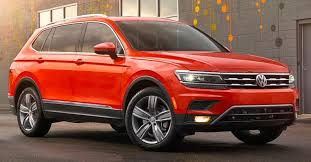 (Source: https://file.kelleybluebookimages.com/kbb/base/house/2019/2019-Volkswagen-Tiguan-FrontSide_VTTIG1901_640x480.jpg?interpolation=high-quality&downsize=391:*) Write an essay giving your opinion on the following statement in 180–220 words. VIOLENT SCENES IN FILMS ENCOURAGE VIOLENCE IN REAL LIFE, THEREFORE THEY SHOULD BE BANNED.___________________________________________________________________ ___________________________________________________________________ ___________________________________________________________________ ___________________________________________________________________ ___________________________________________________________________ ___________________________________________________________________ ___________________________________________________________________ ___________________________________________________________________ ___________________________________________________________________ ___________________________________________________________________ ___________________________________________________________________ ___________________________________________________________________ ___________________________________________________________________ ___________________________________________________________________ ___________________________________________________________________ ___________________________________________________________________ ___________________________________________________________________ ___________________________________________________________________ ___________________________________________________________________ ___________________________________________________________________ ___________________________________________________________________ ___________________________________________________________________ ___________________________________________________________________ ___________________________________________________________________ ___________________________________________________________________ ___________________________________________________________________ ___________________________________________________________________ ___________________________________________________________________ ___________________________________________________________________ ___________________________________________________________________ ___________________________________________________________________ ___________________________________________________________________ ___________________________________________________________________ ___________________________________________________________________ ___________________________________________________________________ ___________________________________________________________________ ___________________________________________________________________ ___________________________________________________________________ ___________________________________________________________________ ___________________________________________________________________ ______________________________________________________________________________________________________________________________________ ___________________________________________________________________ ___________________________________________________________________ ______________________________________________________________________________________________________________________________________ ___________________________________________________________________ ___________________________________________________________________ ___________________________________________________________________transactions       resignation       financial       accounts assistant      cover      transferred      investigation      maternity      embezzling      custody       hearing       wages       promotion      payments       initially      return      forged      prosecutor       anomalies      manipulated      debt      MINOR or PETTY CRIMESSERIOUS or MAJOR OFFENCESPickpocketing is a minor offence.Kidnapping is a major offence.A pickpocket steals things out of people’s pockets or bags, especially in a crowd.A kidnapper takes away a person illegally by force, usually in order to demand money in exchange for releasing them.A pickpocket should be fined a small amount of money or do community service.Someone who is convicted of kidnapping should be sent to prison.MINOR or PETTY CRIMESSERIOUS or MAJOR OFFENCESTFNG1. Hereditary genes do not predispose the fact that someone will become a criminal.2. Jeffrey Landrigan was raised in a warm family environment.3. He committed his first serious offence at the age of 13.4. His adoptive family was devastated.5. Most parents hesitate to put their offspring on medication if they seem to be too aggressive in social interaction.6. Jeffrey Landrigan and his biological father were both on death row at the same time.7. Omega 3 or fish oil does not regulate gene expression.8. Practising mindfulness is a way of combating aggressiveness.9. Violent children should be punished corporally.